МЕТОДИЧЕСКИЕ УКАЗАНИЯ ПО ВЫПОЛНЕНИЮ КУРСОВОГО ПРОЕКТА ПО ДИСЦИПЛИНЕ «ЭКОНОМИЧЕСКИЙ АНАЛИЗ»Москва 2021ОГЛАВЛЕНИЕВВЕДЕНИЕКурсовой проект разрабатывается самостоятельно студентами очной формы обучения по специальности «Экономическая безопасность». Выполнение курсового проекта по дисциплине «Экономический анализ» является составной частью подготовки специалистов высшей квалификации в области Экономической безопасностиКурсовой проект является одной из наиболее эффективных форм контроля теоретической и практической подготовки студентов и имеет своей целью закрепление и углубление теоретических знаний, полученных студентами при изучении дисциплины и приобретение практических навыков в решении исследуемых проблем. Написание курсового проекта способствует развитию самостоятельного анализа и обобщения полученных знаний.Изучение выбранной проблематики может быть продолжено студентом в рамках подготовки дипломной работы.При выполнении курсового проекта студент должен показать умение:Уметь работать с литературой, анализировать правовые источники;Определять достоверность используемой при анализе исходной экономической информации;Правильно подбирать и группировать информацию о хозяйственной деятельности;Правильно рассчитывать показатели и обоснованно выявлять факторы их изменений;Формулировать правильные выводы по результатам проведенного исследования;Разрабатывать конкретные рекомендации по выявлению внутрипроизводственных резервов, улучшению деятельности.В методических указаниях представлена методика написания курсового проекта по дисциплине «Экономический анализ». При написании курсового проекта студент самостоятельно дорабатывает, углубляет и расширяет рекомендованную методику анализа, основываясь на имеющихся данных организации.Настоящие методические указания должны помочь студентам подготовить, оформить и своевременно сдать курсовой проект в соответствии с предъявляемыми к ним требованиями.ВЫБОР ТЕМЫ, РАЗРАБОТКА ПЛАНОВ ПО ТЕМАМ И РУКОВОДСТВО ПРИ НАПИСАНИИ КУРСОВОГО ПРОЕКТАРуководство по написанию курсового проекта начинается с выбора темы. Темы работ студентов должны быть определены не позднее трех недель с начала соответствующего семестра. По обоснованному решению кафедры данный срок может быть в виде исключения изменен. Студент имеет право выбора темы работы из предложенного кафедрой списка. Студент может предложить свою тему при условии обоснования ее целесообразности. Закрепление тем работ за студентами и назначение руководителей производится распоряжением заведующего кафедрой (или решением кафедры). Решением кафедры допускается изменение темы курсового проекта по личному заявлению студента, согласованному с руководителем и заведующим кафедрой, при этом оформляется новое задание на работу.Тематика курсовых проектов по дисциплине «Экономический анализ» представлена в приложении 11.Студент разрабатывает план курсового проекта в соответствии с методическими рекомендациями. Руководитель дает студентам индивидуальные консультации по вопросам, связанным с написанием курсового проекта, рекомендует необходимую литературу, материалы и так далее. После выполнения студентом курсового проекта он сдается на кафедру своему руководителю и хранится в течение двух лет.Требования к оригинальности текста (антиплагиату) не менее 80 %.Плагиат – это использование в своей работе произведений других авторов без всяких ссылок на них. При написании курсового проекта студент должен руководствоваться принятыми законами и положениями, регламентирующими финансово-хозяйственную деятельности предприятия, а также современным отечественным и зарубежным опытом проведения аналитических исследований. СТРУКТУРА КУРСОВОГО ПРОЕКТАРабота должна содержать следующие разделы (части): титульный лист; (см. приложение 1)задание на выполнение проекта; (см. приложение 2)содержание (см. приложение 4)введение основную часть; заключение (или выводы); список использованных источников; (см. приложение 7, 8)приложения. Титульный лист проекта оформляется по установленному образцу, приведенному в приложении 1. Типовая форма задания на курсовое проектирование приведена в приложении 2. При большом объеме пунктов 2 и 3 задания, их продолжение переносится на оборотную сторону листа задания. В содержании приводятся наименования структурных частей работы, разделов и подразделов его основной части с указанием номера страницы, с которой начинается соответствующая часть, раздела, подраздел (см. приложение 4). Во введении (рекомендуемый объем 2 стр.) дается общая характеристика работы: обосновывается актуальность выбранной темы; определяется цель работы и задачи, подлежащие решению для её достижения; описываются объект и предмет исследования, используемые методы и информационная база исследования, а также кратко характеризуется структура работы по разделам. Основная часть (рекомендуемый объем от 20 до 40 стр.) содержит материал, необходимый для достижения цели работы и решения поставленных задач в процессе выполнения курсового проекта. В основной части раскрывается содержание курсового проекта, она должна содержать существо, методику и основные результаты выполненного исследования. Содержание основной части должно соответствовать теме и методическим рекомендациям. Основную часть курсового проекта следует делить на разделы (главы), которые в свою очередь делятся на пункты. Основная часть курсового проекта, состоит из трех глав. Разделы (главы) работы должны быть равнозначными по объему. Обязательным для текста работы является логическая связь между разделами и последовательное развитие основной темы на протяжении всей работы, самостоятельное изложение материала, критический подход к изучаемым данным, проведение необходимого анализа, аргументированность выводов, обоснованность предложений и рекомендаций. Также обязательным является наличие в основной части работы ссылок на использованные источники.В заключении (рекомендуемый объем 2-3 стр.) логически последовательно излагаются теоретические выводы и практические предложения, которые сформулировал студент в результате выполнения работы. Заключение должно соответствовать поставленным во введении цели и задачам исследования.Список использованных источников отражает степень охвата материала при рассмотрении поставленной задачи (Приложение 7, 8). Список использованной литературы включает в себя:- нормативные правовые акты;- научную литературу и материалы периодической печати;- ссылки на информационные ресурсы глобальной сети Интернет.Рекомендуемое количество используемых источников от 15 до 30. Студент обязательно должен использовать источники, изданные в последние 3 года. В приложения помещается вспомогательный материал (бухгалтерская отчетность, анализируемой организации).ПРАВИЛА ОФОРМЛЕНИЯ КУРСОВОГО ПРОЕКТАОбщий объем работы не должен быть менее 30 и не более 45 листов.Курсовой проект должна быть оформлена на одной стороне листа бумаги формата А4.Текст печатается шрифтом Times New Roman, Размер шрифта - 14 пт; Интервал 1,5 интервала; Отступ – 1,25 см. Поля: слева – 3,0 см; справа –  1,0 см; сверху и снизу – 2,0 см.Все страницы нумеруются, номера проставляются внизу страницы с форматированием по центру страницы арабскими цифрами. На титульном листе и содержании номер страницы не ставится.Каждая глава или самостоятельный раздел курсового проекта начинается с новой страницы. Заголовки структурных элементов располагаются симметрично тексту или по центру прописными буквами. Точку в конце заголовка не ставят. Не допускаются переносы и подчёркивания слов. Допустимо разделение заголовка точками, если он состоит из двух предложений. После заголовка текст пишут с абзацного отступа.При использовании в тексте работы цитат, норм правовых актов, заимствованных таблиц и схем следует руководствоваться правилами оформления сносок и ссылок на соответствующие источники (см. приложение 8). В курсовой проект включают таблицы, графики и рисунки. (Приложение 2). Нумерацию таблиц, графиков и рисунков следует вести отдельно. Слово «Таблица» и её порядковый номер (без знака №) пишется сверху самой таблицы в правой стороне. При оформлении таблицы ("шапки") заголовки граф начинают с прописных букв, подзаголовки - со строчных, если они представляют одно предложение заголовком графы, и с прописных, если они самостоятельные. Каждую графу нумеруют по порядку. Разрывать таблицу и переносить часть ее на другую страницу можно только в том случае, если она целиком не умещается на одной странице. При этом на другую страницу переносится заголовок «Продолжение таблицы (номер таблицы)», а также шапка таблицы. Приложения помещаются в конце курсового проекта. На отдельной странице, в правом верхнем углу печатают прописными буквами слово «Приложение», его номер, название.КРИТЕРИИ ОЦЕНКИ КУРСОВОГО ПРОЕКТАРабота оценивается по четырехбальной системе (отлично, хорошо, удовлетворительно, неудовлетворительно). Оценка «отлично» выставляется, если выполнены все следующие условия: работа выполнена в полном соответствии с заданием, отличается глубиной проработки всех разделов содержательной части, оформлена с соблюдением установленных правил; руководитель характеризует деятельность студента положительно (в частности, отмечает его инициативу, самостоятельность, систематичность работы на всех этапах ее выполнения); в докладе исчерпывающе, последовательно, четко и логически правильно изложена суть работы и ее основные результаты; студент свободно владеет теоретическим материалом, безошибочно применяет его при решении задач, сформулированных в задании; на все вопросы членов комиссии студент дает обстоятельные и правильные ответы, убедительно защищает свою точку зрения. Оценка «хорошо» выставляется, если выполнены все следующие условия: работа выполнена в соответствии с заданием, отличается глубиной проработки всех разделов содержательной части, оформлена с соблюдением установленных правил; руководитель характеризует деятельность студента положительно, возможно, с незначительными замечаниями; в докладе правильно изложена суть работы и ее основные результаты; студент достаточно твердо усвоил теоретический материал и может применять его самостоятельно и по указанию преподавателя; на большинство вопросов членов комиссии студентом даны правильные ответы, студент защищает свою точку зрения достаточно обоснованно. Оценка «удовлетворительно» выставляется, если выполнено одно из следующих условий: работа выполнена в основном правильно, но без необходимой проработки некоторых разделов; в докладе упущены некоторые принципиальные моменты содержательной части работы; на вопросы членов комиссии студент отвечает неуверенно или допускает серьезные ошибки, неуверенно защищает свою точку зрения. Оценка «неудовлетворительно» выставляется, если студент не может защитить свои решения, допускает грубые фактические ошибки при ответах на поставленные вопросы или вовсе не отвечает на них.  Студентам, получившим неудовлетворительную оценку за работу, предоставляется право выбора новой темы работы или, по решению руководителя, переработки прежней темы и определяется новый срок для ее выполнения. Студент, не представивший в установленный срок законченную работу или не защитивший ее, считается имеющим академическую задолженность. ОСНОВНАЯ ЧАСТЬ КУРСОВОГО ПРОЕКТАГЛАВА 1. Организационно-экономическая характеристика организации1.1 Основные сведения об организацииДолжна включать в себя:- Название и дату образования предприятия;- Сведения об учредителях- Организационно-правовую форму предприятия- Основное направление и виды деятельности предприятия1.2. Экономическая характеристика предприятияДолжна включать в себя:- Организационную структуру предприятия и функционал основных подразделений- Характеристика ключевых контрагентов - Численность персонала и основные профессиональные группы работников-Анализ финансовых результатов, доходности и рентабельности организацииТаблица 1.Анализ формирования и динамики прибыли «ХХХ»Таблица 1 заполняется при помощи формы «Отчет о финансовых результатах предприятия». Данные таблицы позволяют определить изменение прибыли по отношению к предшествующему периоду, соотнести изменение прибыли с изменениями выручки от реализации и себестоимости. Что позволит оценить тенденции в эффективности произведенных затрат на производство продукции.Для наглядности полученные результаты следует представить графически.Для характеристики изменений в структуре прибыли за отчетный период составляется таблица 2.Таблица 2.Анализ динамики показателей прибыли «ХХХ»Для наглядности полученные результаты следует представить графически.Анализ показателей рентабельностиПоказатели рентабельности являются относительными характеристиками финансовых результатов и характеризуют эффективности экономической деятельности предприятия. Они измеряют доходность предприятия с различных позиций, отражая интересы различных участников экономического процесса.Основные показатели рентабельности можно объединить в следующие группы: показатели рентабельности продукции; показатели рентабельности капитала (активов); показатели, рассчитанные на основе потоков наличных денежных средств.Для анализа показателей рентабельности необходимо обобщить финансовые показатели результатов деятельности предприятия «ХХХ» в таблице 3.Таблица 3. Показатели финансовых результатов деятельности организации.Показатели рентабельности продукции(1)(2)Показатели рентабельности капитала(3)(4)(5)Показатели рассчитанные на основе потоков наличных денежных средств (ДС)(6)(7)(8)Результаты расчетов показателей рентабельности и их сравнение с нормативными значениями представить в таблице 4 и на графике, отображающем изменение базисного и отчетного значения показателя в сравнении с нормативом.Таблица 4. Анализ показателей рентабельности организации- Иные значимые сведения об организации: данные проверок и ревизий, сведения о процедурах банкротства, изменения собственников, новых инвестиционных проектов, планах развития и др. (при доступности).Выводы по таблице 1, 2 и 4 не менее 1 абзаца на каждую (5-6 предложений).ГЛАВА 2. Анализ финансового состояния организации2.1. Анализ структуры балансаПод финансовым состоянием понимается способность предприятия финансировать свою деятельность.Финансовое состояние предприятия может быть устойчивым, неустойчивым и кризисным. Способность предприятия своевременно производить платежи, финансировать свою деятельность на расширенной основе свидетельствует о его хорошем (устойчивом) финансовом состоянии.Актив баланса содержит сведения о размещении капитала, имеющегося в распоряжении предприятия, т. е. о вложениях в конкретное имущество и материальные ценности, о расходах предприятия на производство и реализацию продукции и об остатках свободной денежной наличности.Предварительный анализ структуры и динамики активов проводится на основе таблицы 5. Для наглядности полученные результаты следует представить графически.Таблица 5. Анализ структуры активов(9)	Для анализа структуры активов с точки зрения ликвидности используются данные таблицы 6Таблица 6.Анализ статей актива балансаВ пассиве баланса отражаются источники образования средств предприятия. Анализ пассивов, сгруппированных по срочности погашения обязательств может быть произведен аналогично с использованием таблицы 7. Таблица 7. Аналитическая группировка и анализ статей пассива балансаВыводы по таблице 5, 6 и 7 не менее 1 абзаца на каждую.Анализ ликвидности и платежеспособности.Ликвидность баланса определяется как степень покрытия обязательств предприятия его активами, срок превращения которых в денежную форму соответствует сроку погашения обязательств.Под ликвидностью актива понимается способность его трансформироваться в денежные средства, причем, более ликвидным считается актив, требующий меньше времени для преобразования в денежную форму. Анализ ликвидности баланса заключается в сравнении средств по активу, сгруппированных по степени их ликвидности и расположенных в порядке убывания ликвидности, с обязательствами по пассиву, сгруппированными по срокам их погашения и расположенными в порядке возрастания сроков.В зависимости от степени ликвидности активы предприятия разделяются на следующие группы:А1 - наиболее ликвидные активы - денежные средства предприятия и финансовые вложения за исключением денежных эквивалентов;А2 - быстро реализуемые активы - дебиторская задолженность и прочие оборотные активы;А3 - медленно реализуемые активы - запасы, «НДС по приобретенным ценностям», «Доходные вложения в материальные ценности» и «Финансовые вложения»;А4 - труднореализуемые активы - внеоборотные активы за исключением «Доходные вложения в материальные ценности» и «Финансовые вложения».Пассивы баланса группируются по степени срочности их оплаты:П1 - наиболее срочные пассивы - кредиторская задолженность;П2 - краткосрочные пассивы – краткосрочные заемные средства; прочие краткосрочные обязательства;П3 - долгосрочные пассивы – долгосрочные обязательства;П4 - постоянные пассивы - итог раздела «Капитал и резервы», плюс «Доходы будущих периодов», плюс «Оценочные обязательства сроком менее 12 месяцев» и «Оценочные обязательства сроком более 12 месяцев».Результаты группировки баланса по степени ликвидности представить в таблице 8 и на графиках. На одном графике сравнить базисные и отчетные значения группировки активов по степени ликвидности, а на другом сравнить значения по пассиву.Таблица 8. Оценка ликвидности баланса.Выводы по таблице 8 не менее 1 абзаца (5-6 предложений).Для определения ликвидности баланса следует сопоставить итоги приведенных групп по активу и пассиву. Разность наиболее ликвидных активов (А1) и наиболее срочных пассивов (П1) отражает соотношение текущих платежей и поступлений. Рекомендованное значение больше либо равно 0.Разность быстрореализуемых активов (А2) и краткосрочных пассивов (П2) отражает соотношение текущих платежей и поступлений. Рекомендованное значение больше либо равно 0.Разность медленно реализуемых активов (А3) и долгосрочных пассивов (П3) показывает тенденцию увеличения или уменьшения текущей ликвидности в недалеком будущем. Рекомендованное значение больше либо равно 0.Разность труднореализуемых активов (А4) и постоянных пассивы (П4) означает, что собственных средств должно быть достаточно для покрытия потребности во внеоборотных активах. Рекомендованное значение меньше либо равно 0.Анализ ликвидности и платежеспособности.Финансовое состояние предприятия с позиции краткосрочной перспективы оценивается показателями ликвидности и платежеспособности, характеризующими способность предприятия своевременно произвести расчеты по краткосрочным обязательствам перед контрагентами.Для характеристики уровня ликвидности применяются коэффициенты ликвидности, основанные на сопоставлении оборотных средств и краткосрочных пассивов.Для анализа ликвидности и платежеспособности собрать показатели имущества и источников организации «ХХХ» в таблице 9 и график на котором сравниваются базисные и отчетные значения.Таблица 9.Показатели имущества и источников организации «ХХХ»Абсолютным показателем ликвидности является показатель, характеризующий величину собственных оборотных средств (СОС).(10)Показатель СОС характеризует ту часть собственного капитала предприятия, которая является источником покрытия текущих активов предприятия (т. е. активов, имеющих оборачиваемость менее одного года), либо ту часть оборотных средств, которая останется в распоряжении предприятия после расчетов по краткосрочным обязательствам.Рост этого показателя в динамике рассматривается как положительная тенденция.Наиболее важными показателями внешнего финансового анализа являются: коэффициент абсолютной ликвидности, коэффициент быстрой ликвидности (промежуточного покрытия) и текущей ликвидности (общий коэффициент покрытия).Коэффициент абсолютной ликвидности КАЛ показывает, какая часть краткосрочной задолженности может быть покрыта наиболее ликвидными оборотными активами - денежными средствами и краткосрочными финансовыми вложениями:(11)Коэффициент быстрой ликвидности КБЛ (промежуточного покрытия) показывает, какую часть краткосрочной задолженности предприятие может погасить за счет денежных средств, краткосрочных финансовых вложений и дебиторских долгов:(12)Коэффициент текущей ликвидности КТЛ (общий коэффициент покрытия) показывает, в какой степени оборотные активы предприятия превышают его краткосрочные обязательства:(13)Не менее важными для аналитика являются следующие показатели:Коэффициент обеспеченности текущей деятельности собственными оборотными средствами КСОС показывает, какая часть оборотных активов финансируется за счет собственных средств предприятия и рассчитывается по формуле:(14)Маневренность собственных оборотных средств КМСОС характеризует ту часть собственных оборотных средств, которая находится в форме денежных средств. Расчет производится по формуле:(15)Доля собственных оборотных средств в покрытии запасов КСОСЗ характеризует ту часть стоимости запасов, которая покрывается собственными оборотными средствами, и рассчитывается по формуле:(16)В процессе анализа рассчитанные показатели на конец периода сравниваются с их «нормальными» значениями и со значениями на начало периода с целью определения направления и величины их изменения.Для правильного вывода о динамике и уровне ликвидности предприятия необходимо принимать в расчет следующие факторы: характер деятельности предприятия. Например, у предприятий промышленности и строительства велик удельный вес запасов и мал удельный вес денежных средств; состояние запасов. У предприятия может быть излишек или недостаток запасов по сравнению с величиной, необходимой для бесперебойной деятельности; состояние дебиторской задолженности. Наличие или отсутствие в ее составе просроченных и безнадежных долгов.Под платежеспособностью понимается способность предприятия рассчитываться по своим обязательствам за счет имеющихся в наличии денежных средств либо поступлений от текущей деятельности.Степень платежеспособности общая КПО определяется как частное от деления суммы заемных средств (обязательств) организации на выручку:(17)Данный показатель характеризует общую ситуацию с платежеспособностью организации, объемами ее заемных средств и сроками возможного погашения задолженности организации перед ее кредиторами.Степень платежеспособности по текущим обязательствам КПТ определяется как отношение текущих заемных средств (краткосрочных обязательств) организации к выручке:(18)Данный показатель характеризует ситуацию с текущей платежеспособностью организации, объемами ее краткосрочных заемных средств и сроками возможного погашения текущей задолженности организации перед ее кредиторами. После расчета коэффициентов ликвидности и платежеспособности предприятия за два и более периодов, составляется аналитическая таблица 10 и график на котором отображаются базисные и отчетные значения в сравнении с нормативом показателя. Нормативные значения показателей берутся на сайте государственной статистики https://www.fedstat.ru/ в соответствии с видом деятельности и регионом.Таблица 10. Коэффициенты ликвидности и платежеспособностиВыводы по таблице 10 не менее 2х абзацев.Анализ финансовой устойчивостиПод финансовой устойчивостью понимается такое состояние (экономическое и финансовое) предприятия, при котором платежеспособность постоянна во времени, а соотношение собственного и заемного капитала обеспечивает эту платежеспособность.Для оценки финансовой устойчивости предприятия применяются следующие показатели.Коэффициент концентрации собственного капитала (автономии, независимости) ККСК характеризует долю владельцев предприятия в общей сумме средств, авансированных в его деятельность.(19)Дополнением к этому показателю является коэффициент концентрации заемного капитала ККЗК(20)В сумме эти два коэффициента равны 1.Коэффициент соотношения заемного и собственного капитала КЗС показывает величину заемных средств, приходящихся на каждый рубль собственных средств, вложенных в активы предприятия:(21)Коэффициент маневренности собственных средств КМ показывает, какая часть собственного капитала используется для финансирования текущей деятельности, т. е. вложена в оборотные средства, а какая часть капитализирована:(22)Коэффициент структуры долгосрочных вложений КСДВ показывает, какая часть основных средств и других внеоборотных активов профинансирована за счет долгосрочных заемных источников:(23)Коэффициент устойчивого финансирования КУФ показывает, какая часть активов финансируется за счет устойчивых источников(24)После расчета коэффициентов финансовой устойчивости организации за два периода, составляется аналитическая таблица 11 и график на котором отображаются базисные и отчетные значения в сравнении с нормативом показателя. Нормативные значения показателей берутся на сайте государственной статистики https://www.fedstat.ru/ в соответствии с видом деятельности и регионом. Таблица 11Коэффициенты финансовой устойчивостиОдним из критериев финансовой устойчивости предприятия является достаточность источников средств для покрытия запасов. Можно сказать, что обеспеченность запасов источниками средств является основой финансовой устойчивости.Обычно выделяют четыре типа финансовой устойчивости: Абсолютная устойчивость финансового состояния, когда запасы и затраты меньше суммы собственного оборотного капитала (СОС): (25) Допустимая неустойчивость финансового состояния, когда(26)Неустойчивое (предкризисное) финансовое состояние, когда(27)Кризисное финансовое состояние (предприятие находится на грани банкротства), при котором(28)Определите тип финансовой устойчивости «ХХХ», исходя из представленной выше группировки. Составьте обобщающий вывод об организации по второй главе.ГЛАВА 3. Анализ ключевых факторов, влияющих на финансово-хозяйственную деятельность организации и предложения по ее совершенстованию.3.1. Анализ ключевых факторов, влияющих на финансово хозяйственную деятельность организации.В качестве результирующих показателей, отражающих влияние ключевых факторов, влияющих на финансово-хозяйственную деятельность организации «ХХХ» предлагается использовать следующие:Собственные оборотные средства, представленные в виде аддитивной модели:            (29),позволяющей проанализировать влияние на величину СОС таких показателей как СК (собственный капитал); ДП- долгосрочные пассивы; ВА-  внеоборотные активы. 2) Чистая нераспределенная прибыль, остающаяся в распоряжении организации после уплаты налогов как результат эффективности функционирования капитала организации, представленная на основе мультипликативной модели (30),Где Ркапитала – рентабельность капитала, исчисленная за отчетный год, К – капитал в среднегодовой балансовой оценке (31)ВБНГ, ВБКГ- валюта баланса на начало и конец года соответственно.3) Коэффициент платежеспособности по текущим обязательствам:(32)Представленный кратной моделью влияния на платежеспособность организации по текущим обязательствам следующих факторов: краткосрочные пассивы и среднегодовая выручка. Для проведения факторного анализа по представленным моделям ключевых результирующих показателей финансово-хозяйственной деятельности рекомендуем использовать следующие методы:А) для аддитивной модели СОС – балансовый метод анализаСлужит для отражения соотношений, пропорций двух групп взаимосвязанных и уравновешенных экономических показателей, итоги которых должны быть тождественны. Этот метод используется в анализе хозяйственной деятельности для проверки исходных сведений на основе которых проводится анализ, а также для проверки правильности аналитических расчетов. Этот способ используется при проверке правильности определения влияния разных факторов на прирост величины результативного показателя. В некоторых случаях балансовый метод может быть использован для определения величины влияния отдельных факторов на прирост результативного показателя.Таблица 12Влияние факторов на результативный показатель величина собственных оборотных средств балансовым методом.ВЫВОДЫ по таблице 12, не менее 1 абзаца (5-6 предложений)Б) Для мультипликативной модели ЧП – интегральный методИнтегральный метод применяется для измерения влияния факторов на результативный показатель в факторных моделях, отражающих функциональные зависимости. Данный метод позволяет получить более точные результаты расчетов, не зависящие от последовательности замены базисных значений факторов на отчетные. Дополнительный прирост результативного показателя, образовавшийся от взаимодействия факторов, распределяется между ними.1. Модель вида :(33)(34)ВЫВОДЫ по расчетам, не менее 1 абзаца (5-6 предложений)В) для кратной модели Коэффициента  платежеспособности по текущим обязательствам – метод цепных подстановокМетод цепных подстановок заключается в определении ряда промежуточных значений результативного показателя КПТ путем последовательной замены базисной величины каждого воздействующего фактора КП0, В0 на отчетный КП1, В1. В результате обеспечивается выделение влияния каждого фактора. Например, связь между результативным показателем КПТ и воздействующими факторами КП, В определяется кратной моделью:(35)Таблица 13Влияние факторов на результативный показатель коэффициент платежеспособности методом цепных подстановок.Базисное значение Кпт0 рассчитывается по формуле: (36)Отчетное значение результативного показателя Y1 определяется: (37)Условные значения результативного показателя Кпткп, Кптв рассчитываются соответственно из выражений:(38)(39)Тогда влияние каждого фактора на результат можно описать в виде(40)(41)ВЫВОДЫ по таблице 13 и произведенным расчетам не менее 1 абзаца (5-6 предложений).3.2. Предложения по совершенствованию финансово-хозяйственной деятельности организацииПредложения по совершенствованию финансово-хозяйственной деятельности организации должны базироваться на аккумулировании рассчитанных в разделе 3.1. факторов на исследуемые результирующие показатели. Предлагается результаты факторного анализа за отчетный год перенести в первый-второй столбцы таблицы12.  Значение скорректированного показателя (столбец 3) предлагается устанавливать на основе изменения значения в сторону улучшения показателей, при наличии такой возможности в финансово-хозяйственной деятельности предприятия в анализируемых условиях. Необходимо обосновать за счет каких резервов организации возможно улучшить факторы, влияющие на результативный показатель.Четвертый столбец таблицы 12 предназначен для отражения информации о влиянии предложенных изменений на анализируемые показатели, путем вычитания из скорректированного значения показателя его исходного значения (см. таблицу 12).Пятый столбец табл.12 служит для количественной оценки влияния наиболее значимых факторов на изменение результирующего показателя в соответствии с данными предложениями. Общее изменение фактора принимается за 100%, а по каждому из факторов определяется свой процент. Таблица 12 Результаты факторного анализа влияния предложений по совершенствованию финансово-хозяйственной деятельности организации Полученные результаты необходимо проиллюстрировать и составить график отображающий изменение скорректированного показателя по сравнению с отчетным значением. Выводы после таблицы и графика не менее 3 абзацев.ПРИЛОЖЕНИЯПриложение 1Форма титульного листа курсового проекта 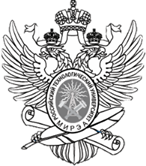 МИНОБРНАУКИ РОССИИФедеральное государственное бюджетное образовательное учреждение высшего образования«МИРЭА – Российский технологический университет»РТУ МИРЭА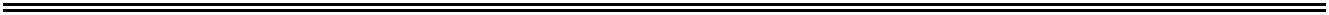 ИНСТИТУТ КОМПЛЕКСНОЙ БЕЗОПАСНОСТИ И СПЕЦИАЛЬНОГО ПРИБОРОСТРОЕНИЯКАФЕДРА ЭКОНОМИЧЕСКОЙ ЭКСПЕРТИЗЫ И ФИНАНСОВОГО МОНИТОРИНГАКУРСОВОЙ ПРОЕКТ по дисциплине«______________________________________________________»(наименование дисциплины)Тема курсового проекта «__________________________________________»(наименование темы)Студент группы ____________________(учебная группа)Руководитель курсового проектадолжность, звание, ученая степеньРецензент (при наличии)должность, звание, ученая степеньФамилия И.ОФамилия И.ОФамилия И.О(подпись студента)(подпись руководителя)Москва 20__Приложение 2Форма задания на курсовой проект МИНОБРНАУКИ РОССИИФедеральное государственное бюджетное образовательное учреждение высшего образования«МИРЭА – Российский технологический университет»РТУ МИРЭАИНСТИТУТ КОМПЛЕКСНОЙ БЕЗОПАСНОСТИ И СПЕЦИАЛЬНОГО ПРИБОРОСТРОЕНИЯКАФЕДРА ЭКОНОМИЧЕСКОЙ ЭКСПЕРТИЗЫ И ФИНАНСОВОГО МОНИТОРИНГАУтверждаюЗаведующий кафедрой              _________________С.И. Богатырев«____» __________20___ г.ЗАДАНИЕ на выполнение курсового проектапо дисциплине «___________________________________________________________________»Студент _________________________________________________Группа____________Тема __________________________________________________________________________           ____________________________________________________________________________Исходные данные: Перечень вопросов, подлежащих разработке (для проекта. в том числе обязательного графического материала: 4. Срок представления к защите курсового проекта (работы): до «___» _______20_ г.Задание на курсовой проект выдалЗадание на курсовой проект получилПриложение 3Типовая форма протокола заседания комиссии по защите курсового проекта Протокол заседания комиссии по защите курсового проектаОт  «__» _______ 20__  года № ___Состав комиссии:____________________________________________________(должность, ученая степень, ученое звание)Утверждена распоряжением заведующего кафедрой Экономической экспертизы и финансового мониторинга от __  _______ 20__ г. №___.Слушали защиту курсовых проектов по дисциплине:Экономический анализ студентов группы _____________Приложение 4СодержаниеВведение……………………………………………………………………........................1. Название………………………………………………………………………………….Название………………………………………………………………….....................Название….………………………………………………………………....................2. Название……………………………………………………………….…………………Название……………………………………...……………………………………...Название…………………………………………………..………….......................3. Название……………………………………………………………………………..3.1. Название……………………………………...……………………………………...3.2. Название…………………………………………………..………….......................Заключение………………………..……………………………………….........................Список использованных источников…………….………………………………..........Приложения ……………………………………………………………………………….		    Приложение 5ОБРАЗЕЦ ОТЗЫВА НА КУРСОВОЙ ПРОЕКТО Т З Ы Вна курсовой проектСтудент____________________________________________________________                                              ( фамилия, имя, отчество, № группы, институт) Наименование темы: ______________________________________________Научный руководитель ____________________________________________                                                   (ученая степень, ученое звание, должность, звание, Ф.И.О.)Отзыв руководителя составляется в произвольной форме и должен включать: заключение о соответствии работы теме и заданию; оценку полноты разработки поставленных вопросов, теоретической и практической значимости работы; характеристику работы студента; рекомендуемую оценку работы. Научный руководитель ___________________«___» __________________ 20__г.	    Приложение 6ОБРАЗЕЦ РЕЦЕНЗИИ НА КУРСОВОЙ ПРОЕКТИнститут ИКБСП Кафедра «Экономической экспертизы и финансового мониторинга» ФИО студента __________________________________________________Группа _________РЕЦЕНЗИЯ – КОНСУЛЬТАЦИЯна курсовой проектПо дисциплине «ЭКОНОМИЧЕСКИЙ АНАЛИЗ»На тему ____________________________________________________________________________________________________________________________________________________ФИО преподавателя   ____________        Работа принята на проверку _______20__г.______Результаты проверки курсовой работы:1. Оформление работы предъявляемым требованиям (соответствует/ не соответствует)2. Введение( актуальность обоснованна/ не обоснована, цель поставлена/ не поставлена, задачи определены/ не определены) 3. Работа выполнена в соответствии с заданием (полностью/ не полностью)Замечания:_________________________________________________________________________________________________________________________________________________________________________________________________________________________________4. Результаты выполнении работы в заключении (выводы сформулированы/ не сформулированы)5. Расчетная часть выполнена (Полностью/ не полностью)6. Корректность расчетов (корректны/ с ошибками)7. Аналитические процедуры раскрыты (подробно/ недостаточно)8. Выводы по расчетной части (содержательны/ недостаточны)9. Степень соответствия использованных источников (соответствуют/ не соответствуют теме; актуальны/ устарели)10. Вопросы к защите:________________________________________________________________________________________________________________________________________________________________________________________________________________________________________________________________________________________________________________________ В случае устранения замечаний допускается к защите «____» _________ 20__ г.Оценка _______________ « ____» _____________ 20__ г. ________________________Приложение 7ПРАВИЛА ОФОРМЛЕНИЯ СПИСКА ЛИТЕРАТУРЫ1. Оформление списка нормативных правовых актов1.1. Нормативные правовые акты располагаются в следующей последовательности:- Конституция Российской Федерации;- Законы;- Подзаконные акты. 1.2. В нормативных правовых актах необходимо указать полное название акта, дату его принятия, номер, а также официальный источник опубликования.Например:Федеральный закон Российской Федерации от 31 мая 2002 года № 62-ФЗ “О гражданстве Российской Федерации”, Собрание законодательства Российской Федерации, 2002 г., № 22, ст. 2031.Указ Президента Российской Федерации от 20 мая 2004 года № 649 “Вопросы структуры федеральных органов исполнительной власти” // Собрание актов Президента и Правительства Российской Федерации, 2004, № 3, ст. 169.Постановление Правительства Российской Федерации от 30 сентября 2004 года  № 506 «Об утверждении Положения о Федеральной налоговой службе», Российская газета, 2004, 6 октября.2. Правила оформления списка научной литературы иматериалов периодической печати2.1. Список литературы составляется в алфавитном порядке.2.2. Библиографические сведения включают описание следующих элементов:2.2.1. Фамилия и инициалы автора. Если произведение написано двумя или тремя авторами, они перечисляются через запятую. Если произведение написано четырьмя авторами и более, то указывают лишь первого, а вместо фамилий остальных авторов ставят “и др.”.2.2.2. Название произведения - без сокращений и без кавычек; двоеточие. Подзаглавие - также без кавычек, точка.2.2.3. Выходные данные (место издания, издательство, год издания и др.).2.2.3.1. Место издания - с прописной буквы. Москва и Санкт-Петербург сокращенно (М., С.-П.), а другие города полностью: (Ростов, Томск и т.п.); двоеточие.2.2.3.2. Наименование издательства без кавычек с прописной буквы, запятая.2.2.3.3. Том, часть - пишут с прописной буквы сокращенно (Т.,Ч.), точка, выпуск пишут с прописной буквы, сокращенно (Вып.); точка; после арабских цифр тома, части и выпуска - точка; тире. Цифры пишут без наращения.2.2.3.4. Порядковый номер издания - с прописной буквы, сокращенно; точка, тире. Цифра с наращением.2.2.3.5. При обозначении года указываются только цифровые данные; точка, тире.2.2.3.6. Страницы - с прописной буквы, сокращенно (С.); точка.Например:Богдановский А.Н. Избрание и продление срока заключения под стражу судом. / Законность, 2005, № 2, С. 28-32.Марьин М.И., Петров В.Е. Организация психологического обеспечения в образовательных учреждениях МВД России: Учебно-методическое пособие: М., 2006. 2.2.4. При использовании материалов периодической печати (журнальная или газетная информация) необходимо указывать название статьи, газеты, год, дату.Например:Гриненко А.В. Задержание и заключение под стражу должны быть не только законными и обоснованными, но и мотивированными / Журнал российского права. 2005, № 3, С. 96-99.3. Оформление списка использованных в курсовом проектепрактических материалов3.1. Если при написании работы использованы материалы судебной, следственной и другой практики, то в составляемом списке в первую очередь указываются опубликованные дела, а затем - неопубликованные.Например:а) опубликованное дело -Дело Алексеева и др. Приговор Московского городского суда от 21 апреля 2005 г. // Бюллетень Верховного Суда Российской Федерации, 2005, № 5. - С. 7 - 8;б) неопубликованное дело -Дело № 81/1637 Никулинского межмуниципального народного суда г. Москвы.    Приложение 81. Правила оформления ссылок на литературный источникВ тексте работы при упоминании какого-либо автора надо сначала указать его инициалы, фамилию, затем в квадратных скобках порядковый номер его работы по списку литературы. Например: «как подчёркивает В. И. Петров [18]», «по мнению В. Н. Иванова [7]», «следует согласиться с Т. П. Сергеевым [22]» и так далее.При ссылке на литературный источник в тексте даётся в квадратных скобках номер источника по списку литературы.Например:«Достаточно подробно изучена правомерность задержания вооруженного [11] и невооруженного [83] правонарушителя».«В работах ряда ученых [13,18,46 и другие] рассмотрена охрана прав личности по уголовному законодательству».«Известно, что «институт необходимой обороны» [25] является наиболее спорным разделом».2. Правила оформления сносокПри использовании текста (цитаты) или данных из литературного источника в сноске даются все выходные данные о нём (в соответствии с правилами оформления библиографических данных источников).Например: Иванов С. С. Охрана прав личности по уголовному законодательству. М.: Московский университет. 1989. С. 4.Сноску на литературный источник в разделе текста можно оформлять в квадратных скобках (пример: [5]). В этом случае в конце каждого раздела (главы) необходимо разместить примечание, в котором в соответствии с порядком и нумерацией ссылок в тексте главы перечислить использованные источники с указанием номера страницы.Например: Примечание:[5] Грачёва Е. Ю. Финансовое право: Схемы, комментарии: Учебное пособие. М.: Новый юрист 1998. С. 210.Предпочтительнее оформлять сноски внизу каждой страницы (построчные сноски).Например:1 Сологуб Н. М. Налоговые преступления: методика и тактика расследования. - М.: Инфра-М. 1998.- С. 23.В случае, когда один и тот же источник цитируется в тексте несколько раз, после полного библиографического описания источника в первой сноске, вторая и последующие сноски, идущие подряд на одной странице текста и относящиеся к одному и тому же источнику, заменяются словами "Там же" (до сноски на другой источник). В сноске на данный источник, которая приводится после цитирования другого источника или на последующей странице, указывается только автор, наименование и страницы источника. Например:1Ясперс К. Смысл и назначение теории. М., 1991. С. 76.2Там же. С. 85-86. 3 Иванов А. А. Общая теория права. М., 1992.4Ясперс К. Смысл и назначение теории. С. 80.Если в работе смысл текста, научной идеи, мысли автора пересказываются своими словами, в сноске перед библиографическими данными ставится «См.:».Например: 1 См: Алексеев С. С. Теория права. М., 1993. С. 23.Если в тексте указаны автор и название книги (только автор или только название), то в сноске указываются и автор и название; если в тексте указаны автор и название статьи, то в сноске указываются только данные журнала или газеты.    Приложение 9Приложение № 1
к Приказу Министерства финансов
Российской Федерации
от 02.07.2010 № 66н(в ред. Приказов Минфина России
от 05.10.2011 № 124н,
от 06.04.2015 № 57н)Формы
бухгалтерского баланса и отчета о финансовых результатахБухгалтерский балансМестонахождение (адрес)      Приложение 10в ред. Приказа Минфина России
от 06.04.2015 № 57н)Отчет о финансовых результатахПриложение 11Перечень тем курсового проекта по дисциплине «Экономический анализ»:Для примера подходят организации, имеющие форму отчетности в соответствии с приказом Минфина России от 06.04.2015 N 57н "О внесении изменений в нормативные правовые акты по бухгалтерскому учету". (см. Приложения 9, 10)Экономический анализ деятельности сельско-хозяйственной организации на примере ХХХЭкономический анализ деятельности организаций, осуществляющих добычу топливно-энергетических полезных ископаемых на примере ХХХЭкономический анализ деятельности организаций, занимающихся растениеводством, на примере ХХХЭкономический анализ деятельности организаций, занимающихся животноводством, на примере ХХХЭкономический анализ деятельности организаций, занимающихся смешанным сельским хозяйством, на примере ХХХЭкономический анализ деятельности организаций, занимающихся охотой и разведением диких животных, на примере ХХХЭкономический анализ деятельности организаций, занимающихся лесным хозяйством, на примере ХХХЭкономический анализ деятельности организаций, занимающихся рыболовством, на примере ХХХЭкономический анализ деятельности организаций, занимающихся рыбоводством, на примере ХХХЭкономический анализ деятельности организаций, осуществляющих добычу каменного угля, бурого угля и торфа на примере ХХХЭкономический анализ деятельности организаций, осуществляющих добычу сырой нефти и природного газа, на примере ХХХЭкономический анализ деятельности организаций, осуществляющих добычу урановой и ториевой руд, на примере ХХХЭкономический анализ деятельности организаций, осуществляющих добычу железных руд, на примере ХХХЭкономический анализ деятельности организаций, осуществляющих добычу руд цветных металлов, на примере ХХХЭкономический анализ деятельности организаций, осуществляющих добычу полезных ископаемых (камня, гравия, песка, соли, битума, алмазов, асбеста и проч.), на примере ХХХЭкономический анализ деятельности организаций, осуществляющих производство мяса и мясопродуктов, на примере ХХХЭкономический анализ деятельности организаций, осуществляющих переработку и консервирование рыбо- и морепродуктов, на примере ХХХЭкономический анализ деятельности организаций, осуществляющих переработку и консервирование фруктов и овощей, на примере ХХХЭкономический анализ деятельности организаций, осуществляющих производство растительных и животных масел и жиров, на примере ХХХЭкономический анализ деятельности организаций, осуществляющих производство молочных продуктов, на примере ХХХЭкономический анализ деятельности организаций по производству продуктов мукомольно-крупяной промышленности, на примере ХХХЭкономический анализ деятельности организаций по производству готовых кормов для животных, на примере ХХХЭкономический анализ деятельности организаций, занимающихся производством прочих пищевых продуктов (хлеба, сахара, какао, чая, кофе, пряностей, макаронных изделий, шоколада и проч.), на примере ХХХЭкономический анализ деятельности организаций по производству алкогольных напитков, на примере ХХХЭкономический анализ деятельности организаций по производству минеральных вод и других безалкогольных напитков, на примере ХХХЭкономический анализ деятельности организаций по производству табачных изделий, на примере ХХХЭкономический анализ деятельности организаций, занимающихся текстильным производством, на примере ХХХЭкономический анализ деятельности организаций по производству одежды, на примере ХХХЭкономический анализ деятельности организаций по производству кожи и изделий из кожи, на примере ХХХЭкономический анализ деятельности организаций по производству обуви, на примере ХХХЭкономический анализ деятельности организаций по обработке древесины и производству изделий из дерева, на примере ХХХЭкономический анализ деятельности организаций, осуществляющих целлюлозно-бумажное производство, на примере ХХХЭкономический анализ деятельности издательских и полиграфических организаций, на примере ХХХЭкономический анализ деятельности организаций по химическому производству, на примере ХХХЭкономический анализ деятельности организаций по производству резиновых и пластмассовых изделий, на примере ХХХЭкономический анализ деятельности организаций по производству стекла и изделий из стекла, на примере ХХХЭкономический анализ деятельности организаций, осуществляющих металлургическое производство, на примере ХХХЭкономический анализ деятельности организаций по производству готовых металлических изделий, на примере ХХХЭкономический анализ деятельности организаций по производству машин и оборудования, на примере ХХХЭкономический анализ деятельности организаций по производству офисного оборудования и вычислительной техники, на примере ХХХЭкономический анализ деятельности организаций по производству электрических машин и электрооборудования, на примере ХХХЭкономический анализ деятельности организаций, производящих аппаратуру для радио, телевидения и связи, на примере ХХХЭкономический анализ деятельности организаций, занимающихся производством изделий медицинской техники, средств измерений, оптических приборов и аппаратуры, часов, на примере ХХХЭкономический анализ деятельности организаций, производящих автомобили, прицепы и полуприцепы, на примере ХХХЭкономический анализ деятельности организаций по производству судов, летательных и космических аппаратов и прочих транспортных средств, на примере ХХХЭкономический анализ деятельности организаций по производству мебели, на примере ХХХЭкономический анализ деятельности организаций, производящих ювелирные изделия и технические изделия из драгоценных металлов и драгоценных камней, на примере ХХХЭкономический анализ деятельности организаций, занимающихся обработкой вторичного сырья, на примере ХХХЭкономический анализ деятельности организаций по производству, передаче и распределению электроэнергии, на примере ХХХЭкономический анализ деятельности организаций по производству и распределению газообразного топлива, на примере ХХХЭкономический анализ деятельности организаций, занимающихся производством, передачей и распределением пара и горячей воды (тепловой энергии), на примере ХХХЭкономический анализ деятельности строительных организаций, на примере ХХХЭкономический анализ деятельности организаций по торговле автотранспортными средствами и мотоциклами на примере ХХХЭкономический анализ деятельности организаций, осуществляющих розничную торговлю, на примере ХХХЭкономический анализ деятельности организаций, осуществляющих оптовую торговлю, на примере ХХХЭкономический анализ деятельности организаций, осуществляющих гостиничный и ресторанный бизнес, на примере ХХХЭкономический анализ деятельности организаций железнодорожного транспорта, на примере ХХХЭкономический анализ деятельности организаций городского транспорта, на примере ХХХЭкономический анализ деятельности организаций, осуществляющих транспортирование по трубопроводам, на примере ХХХЭкономический анализ деятельности организаций водного транспорта, на примере ХХХЭкономический анализ деятельности организаций воздушного транспорта, на примере ХХХЭкономический анализ деятельности организаций по предоставлению туристических экскурсионных услуг, на примере ХХХЭкономический анализ деятельности организаций, осуществляющих сотовую связь, на примере ХХХЭкономический анализ деятельности организаций, осуществляющих аудиторскую деятельность, на примере ХХХЭкономический анализ деятельности организаций, осуществляющих проведение расследований и обеспечение безопасности, на примере ХХХЭкономический анализ деятельности здравоохранительных организаций, на примере ХХХЭкономический анализ деятельности организаций по предоставлению коммунальных услуг, на примере ХХХЭкономический анализ деятельности организаций, по проведению отдыха и развлечений, культуры и спорта, на примере ХХХ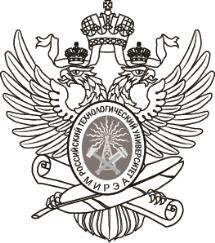 МИНОБРНАУКИ РОССИИФедеральное государственное бюджетное образовательное учреждение высшего образования«МИРЭА – Российский технологический университет»РТУ МИРЭАНаправление подготовкиНаправление подготовкиНаправление подготовки38.05.01 «Экономическая безопасность»(код и наименование)ПрофильФинансовый учет и контроль в правоохранительных органахФинансовый учет и контроль в правоохранительных органахФинансовый учет и контроль в правоохранительных органах(код и наименование)Институткомплексной безопасности и специального приборостроения (ИКБСП)комплексной безопасности и специального приборостроения (ИКБСП)комплексной безопасности и специального приборостроения (ИКБСП)(краткое и полное наименование)Форма обученияочнаяПрограмма подготовкиПрограмма подготовкиПрограмма подготовкиспециалитетКафедраЭкономической экспертизы и финансового мониторингаЭкономической экспертизы и финансового мониторингаЭкономической экспертизы и финансового мониторинга(краткое и полное наименование кафедры, разработавшей РП дисциплины (модуля) и реализующей ее (его))(краткое и полное наименование кафедры, разработавшей РП дисциплины (модуля) и реализующей ее (его))(краткое и полное наименование кафедры, разработавшей РП дисциплины (модуля) и реализующей ее (его))(краткое и полное наименование кафедры, разработавшей РП дисциплины (модуля) и реализующей ее (его))ПоказателиОтчетный период, тыс.руб.Предыдущий период, тыс.руб.Изменение за периодТемп прироста, (%)1. Выручка (нетто) от реализации товаров, продукции, услуг 2. Себестоимость (производственная) реализации товаров, продукции, работ, услуг 3. Валовая прибыль 4 Расходы периода (коммерческие и управленческие) 5 Прибыль (убыток) от реализацииб. Сальдо прочих доходов и расходов7. Прибыль (убыток) отчетного периода8. Прибыль, остающаяся в распоряжении организации ПоказателиОтчетныйПериод (%)Предыдущий период (%)Отклонения (+, -)Прибыль (убыток) отчетного периода - всего, в %В том числе:1001001)	прибыль (убыток) от реализации 2)	от финансовых операций 3)	от прочих видов деятельности Чистая прибыль НаименованиепоказателяИнформационное обеспечениеИнформационное обеспечениеИнформационное обеспечениеНаименованиепоказателяОтчет.форма№Данные за периодыДанные за периодыНаименованиепоказателяОтчет.форма№Предыдущий, тыс. ₽Отчетный, тыс. ₽Выручка (нетто) от реализации товаров, продукции, услуг2Затраты на производство и реализацию продукции2Валовая прибыль2Прибыль (убыток) от реализации2Прибыль (убыток) до налогообложения2Чистая прибыль 2Среднегодовая величина основного капитала1Среднегодовая величина собственного капитала1Среднегодовая величина инвестируемого капитала1Чистый приток денежных средств4НаименованиепоказателяПредыдущий период,  (год)Отчетный период (год)Отклонения(+, -)Темп прироста (%)Нормативное значение показ. Откл. от нормативного значения («<», «>» или «=»)Рентабельность продукцииРентабельность основной деятельностиРентабельность продукции (по притоку ДС)Рентабельность основной деятельности (по притоку ДС)Рентабельность основного капиталаРентабельность основного капитала (по притоку ДС)Рентабельность собственного капиталаРентабельность инвестируемого капиталаАбс. величина, тыс. руб.Абс. величина, тыс. руб.Удельный вес, %Удельный вес, %ИзмененияИзмененияИзмененияОсновные средстваначало годаконец годана начало годана конец годаАбс. величин(гр.3-гр.2)Уд. веса (гр.5 – гр.4)в % к началу года (гр.6/гр.2)12345678ВнеоборотныеактивыОборотные активыИтого активовКоэффициент соотношения оборотных и внеоборотных активов (К-т о/в)Актив балансаНа начало периодаНа начало периодаНа конец периодаНа конец периодаАбс. Откл., тыс. руб.Темпприроста,%Актив балансатыс. руб.процент к итогутыс. руб.процент к итогуАбс. Откл., тыс. руб.Темпприроста,%АКТИВЫ Внеоборотные активыОборотные активы, в том числеЗапасы Дебиторская задолженность Денежные средства Пассив балансаНа начало периодаНа начало периодаНа конец периодаНа конец периодаАбс. Откл., тыс. руб.Темпприроста, %Пассив балансатыс. руб.Процент к итогутыс. руб.процент к итогуАбс. Откл., тыс. руб.Темпприроста, %ПАССИВСобственный капиталЗаемный капитал, в том числеДолгосрочные обязательстваКраткосрочные заемные средстваКредиторская задолженностьОценочные обязательства сроком менее 12 месяцевПрочие краткосрочные обязательства АктивПредыдущий период, тыс.руб.Отчетный период, тыс.рубПассивПредыдущий период, тыс.руб.Отчетный период, тыс.рубПлатежный излишек или недостатокПлатежный излишек или недостатокАктивПредыдущий период, тыс.руб.Отчетный период, тыс.рубПассивПредыдущий период, тыс.руб.Отчетный период, тыс.рубПредыдущий периодОтчетный периодНаиболее ликвидные активы (А1)Наиболее срочные пассивы (П1)Быстрореализуемые активы (А2)КраткосрочныеПассивы(П2)Медленно реализуемые активы (А3)ДолгосрочныеПассивы (П3)Трудно реализуемые активы (А4)Постоянные пассивы (П4)БалансБаланс--ПоказательОбозначениеОтчетный период, тыс.руб.Предыдущий период, тыс. руб.Валюта балансаВБОборотные (текущие) активыТАВнеоборотные активыВАСобственные средства (собственный капитал)СКЗаемный капиталЗККраткосрочные пассивы (обязательства)КПДолгосрочные пассивы (обязательства)ДПСобственные оборотные средстваСОСДенежные средства и их эквивалентыДСДебиторская задолженностьДБЗапасы и затратыЗЗВыручкаВКредиторская задолженностьКЗПоказательУсл. обозначениеПредыдущий периодОтчетный периодАбс. отклонениеНорматив показателяКоэффициент абсолютной ликвидностиКАЛКоэффициент быстрой ликвидностиКБЛКоэффициент текущей ликвидностиКТЛКоэффициент обеспеченности текущей деятельности собственными оборотными средствамиКСОСМаневренность собственных оборотных средствКМСОСДоля собственных оборотных средств в покрытии запасовКСОСЗСтепень платежеспособности общаяКПОСтепень платежеспособности по текущим обязательствамКПТПоказательУсл. ОбозначениеПредыдущий периодОтчетный периодАбс. отклонениеНорматив показателяКоэффициент концентрации собственного капиталаККСККоэффициент соотношения заемного и собственного капиталаКЗСКоэффициент маневренности собственных средствКМКоэффициент структуры долгосрочных вложенийКсдвКоэффициент устойчивого финансированияКУФПоказательЗначение показателяЗначение показателяОтклоненияВлияние факторовПоказательПрошлый годОтчетный годОтклоненияВлияние факторовСобственный капиталСК0СК1∆СК=СК1–СК0«+» ∆СКДолгосрочные пассивыДП0ДП1∆ДП=ДП1–ДП0«+» ∆ДПВнеоборотные активыВА0ВА1∆ВА=ВА1–ВА0«–» ∆ВАСобственные оборотные средстваСОС0=СК0+ДП0-ВА0СОС1=СК1+ДП1-ВА1∆СОС=СОС1–СОС0∆СОС = ∆СК +∆ДП – ∆ВАФакторКпт0КпткпКптв= Кпт1КПКП0КП1КП1ВВ0В0В1Кпт∆КптКпт1 – Кпт0ФакторЗначение показателя до измененияЗначение скорректированного показателяВлияние фактораУдельный вес влияния,%12345Метод цепных подстановокКПКП1КПскор∆ КП = КПскор - КП1ВВ1Вскор∆В =Вскор- В1КПТКПТ1КПТскор∆КПТ = КПТскор - КПТ1Интегральный методРКАПРКАП1РКАПскор∆РКАП = РКАПскор - РКАП1КК1Кскор∆К = Кскор- К1ЧПЧП1ЧПскор∆ЧП = ЧПскор - ЧП1Балансовый методСКСК1СКскор∆СК =СКскор – СК1ДПДП1ДПскор∆ДП = ДПскор-ДП1ВАВА1ВАскор∆ВА = ВАскор – ВА1СОССОС1СОСскор∆СОС= СОСскор- СОС1Работа представлена к защите«__»_______20___ г.«Допущен к защите»«__»_______20___ г.Подпись руководителяФ.И.О. руководителя«___»______20__г.проектапроектаПодпись студента –Ф.И.О. студента -«___»______20__г.исполнителя проектаисполнителяпроекта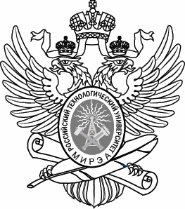 МИНОБРНАУКИ РОССИИМИНОБРНАУКИ РОССИИМИНОБРНАУКИ РОССИИФедеральное государственное бюджетное образовательное учреждениевысшего образования«МИРЭА – Российский технологический университет»РТУ МИРЭАИнститут комплексной безопасности и специального приборостроенияКАФЕДРА ЭКОНОМИЧЕСКОЙ ЭКСПЕРТИЗЫ И ФИНАНСОВОГО МОНИТОРИНГАФедеральное государственное бюджетное образовательное учреждениевысшего образования«МИРЭА – Российский технологический университет»РТУ МИРЭАИнститут комплексной безопасности и специального приборостроенияКАФЕДРА ЭКОНОМИЧЕСКОЙ ЭКСПЕРТИЗЫ И ФИНАНСОВОГО МОНИТОРИНГАФедеральное государственное бюджетное образовательное учреждениевысшего образования«МИРЭА – Российский технологический университет»РТУ МИРЭАИнститут комплексной безопасности и специального приборостроенияКАФЕДРА ЭКОНОМИЧЕСКОЙ ЭКСПЕРТИЗЫ И ФИНАНСОВОГО МОНИТОРИНГАФамилияИмяОтчествоТема курсового проекта (работы)Итоговая (комплексная) оценка выполнения и защиты курсового проекта ВопросыВопросыЧлены комиссии:нанана20г.г.г.г.г.г.КодыКодыКодыКодыФорма по ОКУДФорма по ОКУДФорма по ОКУДФорма по ОКУДФорма по ОКУДФорма по ОКУДФорма по ОКУДФорма по ОКУДФорма по ОКУДФорма по ОКУДФорма по ОКУДФорма по ОКУД0710001071000107100010710001Дата (число, месяц, год)Дата (число, месяц, год)Дата (число, месяц, год)Дата (число, месяц, год)Дата (число, месяц, год)Дата (число, месяц, год)Дата (число, месяц, год)Дата (число, месяц, год)Дата (число, месяц, год)Дата (число, месяц, год)Дата (число, месяц, год)Дата (число, месяц, год)Организацияпо ОКПОпо ОКПОпо ОКПОИдентификационный номер налогоплательщикаИдентификационный номер налогоплательщикаИдентификационный номер налогоплательщикаИдентификационный номер налогоплательщикаИдентификационный номер налогоплательщикаИдентификационный номер налогоплательщикаИдентификационный номер налогоплательщикаИдентификационный номер налогоплательщикаИдентификационный номер налогоплательщикаИННИННИННВид экономической
деятельностиВид экономической
деятельностипо
ОКВЭДпо
ОКВЭДОрганизационно-правовая форма/форма собственностиОрганизационно-правовая форма/форма собственностиОрганизационно-правовая форма/форма собственностиОрганизационно-правовая форма/форма собственностиОрганизационно-правовая форма/форма собственностиОрганизационно-правовая форма/форма собственностиОрганизационно-правовая форма/форма собственностипо ОКОПФ/ОКФСпо ОКОПФ/ОКФСпо ОКОПФ/ОКФСпо ОКОПФ/ОКФСЕдиница измерения: тыс. руб. (млн. руб.)Единица измерения: тыс. руб. (млн. руб.)Единица измерения: тыс. руб. (млн. руб.)Единица измерения: тыс. руб. (млн. руб.)Единица измерения: тыс. руб. (млн. руб.)Единица измерения: тыс. руб. (млн. руб.)Единица измерения: тыс. руб. (млн. руб.)Единица измерения: тыс. руб. (млн. руб.)Единица измерения: тыс. руб. (млн. руб.)по ОКЕИпо ОКЕИпо ОКЕИ384 (385)384 (385)384 (385)384 (385)НаНаНа 31 декабряНа 31 декабряНа 31 декабряНа 31 декабряНа 31 декабряНа 31 декабряНа 31 декабряНа 31 декабряНа 31 декабряНа 31 декабряПояснения 1Наименование показателя 2202020г.3г.32020г.4г.42020г.5г.5АКТИВI. ВНЕОБОРОТНЫЕ АКТИВЫНематериальные активыРезультаты исследований и разработокНематериальные поисковые активыМатериальные поисковые активыОсновные средстваДоходные вложения в материальные ценностиФинансовые вложенияОтложенные налоговые активыПрочие внеоборотные активыИтого по разделу III. ОБОРОТНЫЕ АКТИВЫЗапасыНалог на добавленную стоимость по приобретенным ценностямДебиторская задолженностьФинансовые вложения (за исключением денежных эквивалентов)Денежные средства и денежные эквивалентыПрочие оборотные активыИтого по разделу IIБАЛАНСПАССИВIII. КАПИТАЛ И РЕЗЕРВЫ 6Уставный капитал (складочный капитал, уставный фонд, вклады товарищей)Собственные акции, выкупленные у акционеров()7()()Переоценка внеоборотных активовДобавочный капитал (без переоценки)Резервный капиталНераспределенная прибыль (непокрытый убыток)Итого по разделу IIIIV. ДОЛГОСРОЧНЫЕ ОБЯЗАТЕЛЬСТВАЗаемные средстваОтложенные налоговые обязательстваОценочные обязательстваПрочие обязательстваИтого по разделу IVV. КРАТКОСРОЧНЫЕ ОБЯЗАТЕЛЬСТВАЗаемные средстваКредиторская задолженностьДоходы будущих периодовОценочные обязательстваПрочие обязательстваИтого по разделу VБАЛАНСзазаза20г.г.г.г.г.КодыКодыКодыКодыФорма по ОКУДФорма по ОКУДФорма по ОКУДФорма по ОКУДФорма по ОКУДФорма по ОКУДФорма по ОКУДФорма по ОКУДФорма по ОКУДФорма по ОКУДФорма по ОКУДФорма по ОКУД0710002071000207100020710002Дата (число, месяц, год)Дата (число, месяц, год)Дата (число, месяц, год)Дата (число, месяц, год)Дата (число, месяц, год)Дата (число, месяц, год)Дата (число, месяц, год)Дата (число, месяц, год)Дата (число, месяц, год)Дата (число, месяц, год)Дата (число, месяц, год)Дата (число, месяц, год)Организацияпо ОКПОпо ОКПОпо ОКПОИдентификационный номер налогоплательщикаИдентификационный номер налогоплательщикаИдентификационный номер налогоплательщикаИдентификационный номер налогоплательщикаИдентификационный номер налогоплательщикаИдентификационный номер налогоплательщикаИдентификационный номер налогоплательщикаИдентификационный номер налогоплательщикаИдентификационный номер налогоплательщикаИННИННИННВид экономической
деятельностиВид экономической
деятельностипо
ОКВЭДпо
ОКВЭДОрганизационно-правовая форма/форма собственностиОрганизационно-правовая форма/форма собственностиОрганизационно-правовая форма/форма собственностиОрганизационно-правовая форма/форма собственностиОрганизационно-правовая форма/форма собственностиОрганизационно-правовая форма/форма собственностипо ОКОПФ/ОКФСпо ОКОПФ/ОКФСпо ОКОПФ/ОКФСпо ОКОПФ/ОКФСЕдиница измерения: тыс. руб. (млн. руб.)Единица измерения: тыс. руб. (млн. руб.)Единица измерения: тыс. руб. (млн. руб.)Единица измерения: тыс. руб. (млн. руб.)Единица измерения: тыс. руб. (млн. руб.)Единица измерения: тыс. руб. (млн. руб.)Единица измерения: тыс. руб. (млн. руб.)Единица измерения: тыс. руб. (млн. руб.)Единица измерения: тыс. руб. (млн. руб.)по ОКЕИпо ОКЕИпо ОКЕИ384 (385)384 (385)384 (385)384 (385)ЗаЗаЗаЗаПояснения 1Наименование показателя 2202020г.3г.3г.3202020г.4г.4г.4Выручка 5Себестоимость продаж()()Валовая прибыль (убыток)Коммерческие расходы()()Управленческие расходы()()Прибыль (убыток) от продажДоходы от участия в других организацияхПроценты к получениюПроценты к уплате()()Прочие доходыПрочие расходы()()Прибыль (убыток) до налогообложенияТекущий налог на прибыль()()в т.ч. постоянные налоговые обязательства (активы)Изменение отложенных налоговых обязательствИзменение отложенных налоговых активовПрочееЧистая прибыль (убыток)Результат от переоценки внеоборотных активов, не включаемый в чистую прибыль (убыток) периодаРезультат от прочих операций, не включаемый в чистую прибыль (убыток) периодаСовокупный финансовый результат периода 6СправочноБазовая прибыль (убыток) на акциюРазводненная прибыль (убыток) на акциюРуководительРуководительРуководительРуководитель(подпись)(подпись)(расшифровка подписи)(расшифровка подписи)(расшифровка подписи)“”20г.